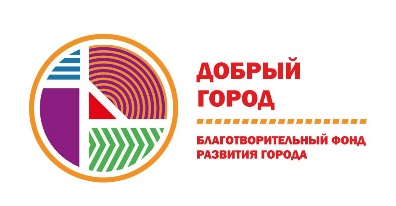 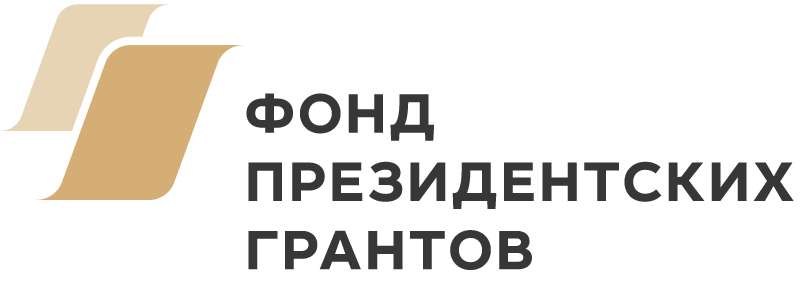 АППЛИКАЦИОННАЯ ФОРМА ДЛЯ УЧАСТИЯ В ПРОЕКТЕ «Сплочение общества и укрепление семейных ценностей через знания и культурный досуг»В Благотворительный фонд развития города «Добрый город»
от  ___________________________________________________
______________________________________________________Тел___________________________________________________Настоящим я, являясь законным представителем ____________________________________________________________________________________________, ___ ___ ______ года рождения, даю согласие на его участие в курсе лекций для подростков с участием профессионального психолога «Идентификация личности. Ребенок-подросток-взрослый». Целью проекта является обучение подростка грамотному взрослению, самостоятельности, принятия себя, умению отстаивать собственное мнение, эффективному «живому» общению со сверстниками, чтобы стать успешным и ресурсным во взрослой жизни, а также освещение темы инклюзии.Настоящей подписью я подтверждаю, что участие в проекте «Сплочение общества и укрепление семейных ценностей через знания и культурный досуг», будет предоставлено мне безвозмездно в качестве целевого благотворительного пожертвования в натуральной форме.Настоящим я подтверждаю, что ознакомлен (ознакомлена) и согласен (согласна) со всеми пунктами настоящего документа, положения которого мне разъяснены, мною поняты.Настоящим я представляю оператору БФРГ «Добрый город» (ОГРН 1166313136131, ИНН 6321417284), свои персональные данные в целях обеспечения соблюдения законодательства и нормативно-правовых актов. Настоящим я, являясь законным представителем ____________________________________________________________________________________________, представляю оператору БФРГ «Добрый город» (ОГРН 1166313136131, ИНН 6321417284), его персональные данные в целях обеспечения соблюдения законодательства и нормативно-правовых актов.Моими персональными данными и персональными данными лица, законным представителем которого я являюсь, является любая информация, относящаяся к нам как к физическим лицам (субъектам персональных данных), указанная в аппликационной форме, в том числе: фамилия, имя, отчество, год, месяц, дата и место рождения, гражданство, документы, удостоверяющие личность, почтовые и электронные адреса, номера телефонов и пр.Своей волей и в своих интересах выражаю согласие на осуществление оператором любых действий в отношении моих персональных данных, которые необходимы или желаемы для достижения указанных целей, в том числе выражаю согласие на обработку без ограничения моих персональных данных, включая сбор, систематизацию, накопление, хранение, уточнение (обновление, изменение), использование, распространение (в т. ч. передачу), обезличивание, блокирование, уничтожение персональных данных при автоматизированной и без использования средств автоматизации обработке; запись на электронные носители и их хранение; передачу оператором по своему усмотрению данных и соответствующих документов, содержащих персональные данные, третьим лицам, включая банки, налоговые органы, в отделения пенсионного фонда, фонда социального страхования, фонда обязательного медицинского страхования, уполномоченным агентам и организациям, а также при осуществлении любых иных действий с моими персональными данными в соответствии с требованиями действующего законодательства РФ и Закона от 27 июля 2006 г. № 152-ФЗ «О персональных данных».Настоящее согласие на обработку персональных данных действует с момента представления бессрочно и может быть отозвано мной при представлении оператору заявления в простой письменной форме в соответствии с требованиями законодательства Российской Федерации.Об ответственности за достоверность представленных персональных сведений предупрежден(а). _________________ (____________________________________________________________)	подпись		                       фамилия, имя, отчество полностью